The Virginia Baptist State Convention, Inc.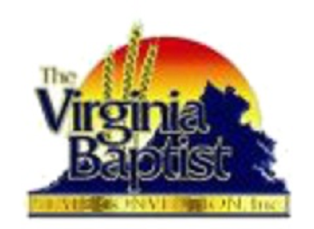 State Department of Christian EducationThe State Director’s Workshop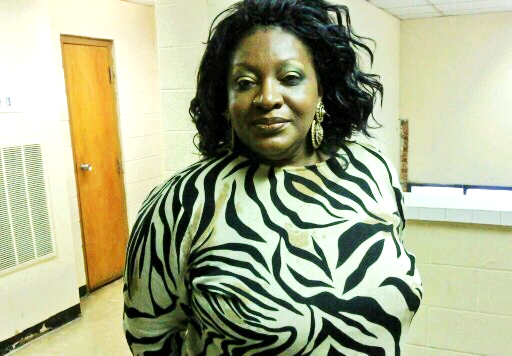 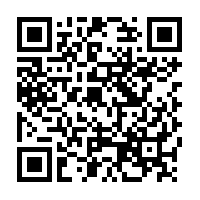 		“Click Here or Scan	the QR Code to Register!”Course ScheduleCOPY AND PASTE to Web Browser:https://zoom.us/meeting/register/tJIucuivrDguH9XS-0hCwbu0a-IMIEp2U54GSEPT. 24, 6:30PM EST 2099A Dean CertificationOCT. 1, 6:30PM EST 2099A Dean CertificationOCT. 8, 6:30PM EST 2099A Dean CertificationOCT. 15, 6:30PM EST 2099A Dean CertificationDEAN INDEPENDENT PROJECT WEEKOCT. 29, 6:30PM EST 2099B Dean CertificationNOV. 5, 6:30PM EST 2099B Dean CertificationNOV. 12, 6:30PM EST 2099B Dean CertificationNOV. 19, 6:30PM EST 2099B Dean Certification